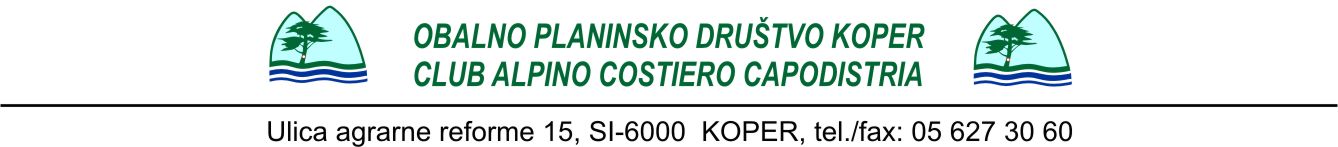 SEZIONE GIOVANIINVITO ALLA CAMMINATA:»Marcia sul sentiero della memoria, percorso circolare del TIGR«sabato 11/3/2023PARTENZA: alle 9.00 dal parcheggio nel paese di Ocizla (presso Ocizla 9)RITORNO: alle 13.00 circaTRASPORTO PROPRIODURATA DELLA CAMMINATA : 3 oreDESCRIZIONE DEL TRAGITTO: L'escursione partirà tra due villaggi carsici, Ocizla e Beka. Lungo il sentiero circolare osserveremo i tipici fenomeni naturali carsici, quali il rifugio roccioso di Blaž, la sorgente di Luže, il ponte naturale, la grotta con la cascata e la grande grotta di Ocizla, senza dimenticare i numerosi monumenti culturali, come, ad esempio, i resti degli antichi mulini e le caverne militari della Grande guerra. Concluderemo la camminata nel parco giochi vicino al parcheggio nel paese di Ocizla.OCCORRENTE: Essere adeguatamente vestiti con scarpe anti scivolo o scarponcini da montagna. L’abbigliamento deve essere adeguato alle condizioni meteorologiche, guanti e copricapo obbligatorio. Portare con sé la merenda e una bottiglia d’acqua, anche the caldo se possibile. Non dimenticare il libretto del giovane alpino, chi non l'avesse ancora fatto è pregato di iscriversi e pagare il bollono per il 2023 presso il Club Alpino Costiero di Capodistria.Adesioni entro martedì 8 marzo 2023.Responsabile: Danijela Pirš---------------------------------------------FOGLIO DI ADESIONE-------------------------------------------------FOGLIO DI ADESIONE da riconsegnare alla maestra Danijela Priš presso la sede dislocata a Capodistria oppure all'indirizzo danijela.rp@gmail.comNome e cognome (dell'alunno) _________________________________ classe ________Scuola Pier Paolo Vergerio il Vecchio, sede di _______________________________sabato 11 marzo 2023, aderirà all'escursione organizzata dal Club Alpino Costiero di Capodistria.Numero di telefono dei genitori: _______________________________________________OPD Koper, Mladinski odsekPLANINSKA SKUPINAVABILO NA POHOD PO TIGROVI SPOMINSKI POTIv soboto, 11. marca 2023START: ob 9.00 uri s parkirišča v Ocizli (ob hiši z naslovom Ocizla 9)POVRATEK: okoli 13.00 ureČAS HOJE : 3  ureOPIS POTI:Podali se bomo na pohod med dvema kraškima vasicama, Ocizlo in Beko, ki ju krožno povezuje izjemno slikovita pot po prvinski kraški naravi. Domačini so jo posvetili spominu na tigrovsko (organizacija TIGR) skupino iz Ocizle, ki se je pred drugo svetovno vojno upirala fašizmu. Pot nas bo vodila mimo številnih izvirov, potokov in slapov, mimo kraških jam in brezen. Tudi naravni most bomo srečali na tej poti, ki navdušuje z divjo, neokrnjeno naravo in bujnim rastlinjem. Proti koncu poti si bomo ogledali tudi nekaj ostankov 1. sv. vojne, pohod pa bomo zaključili na igrišču v bližini parkirišča v Ocizli.OPREMA: Bodite primerno obuti(visoke nogavice, čevlji z dobrim oprijemom) in oblečeni (topla športna oblačila, primerna vremenskim razmeram, ne pozabite tudi na kapo, šal, rokavice). Vsak udeleženec naj ima v svojem nahrbtnikutudi hrano inpijačo.Prijave zbiramo do srede, 8.3.2023.Mentorica PS:--------------------------------------------PRIJAVNICA---------------------------------------------------1. IME IN PRIIMEK : __________________________ iz ______razreda se bo v soboto,    11. 03.2023, udeležil/a pohoda.2. Telefonska številka staršev, na kateri boste dosegljivi, če vas bomo potrebovali:					Podpis staršev: _____________________